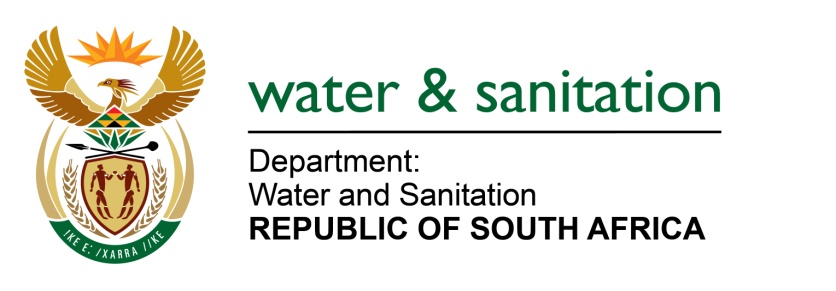 NATIONAL ASSEMBLYFOR WRITTEN REPLYQUESTION NO 4124DATE OF PUBLICATION IN INTERNAL QUESTION PAPER:  20 NOVEMBER 2015(INTERNAL QUESTION PAPER NO. 50)4124.	Mr T J Brauteseth(DA) to ask the Minister of Water and Sanitation:(1)	With reference to the non-operation of the Vaalwater wastewater treatment plant in Limpopo since January 2015, how will this problem be resolved to prevent pollution in the area;(2)	what are the full details of the quality of the water that was tested from the specified plant in the period 1 January 2014 to 31 October 2015;(3)	what is the (a) megaliter of water inflow per day and (b) megaliter of water outflow per day at the specified plant;(4)	why is the sewerage overflowing into the oxidation ponds;(5)	whatwas the cost of the specified plant’s upgrade?				NW4997E---00O00---REPLY:(1)	The Vaalwaterwastewater treatment plant in Limpopo is operational.(2)	The quality of the final effluent generally complied with the license requirements 	except for suspended solids and Chemical Oxygen Demand (COD) at some points. 	The test results of the wastewater treatment plant for the period 1 January 2014 to 	September 2015 are available.(3)(a) 	Daily inflow is 1.0 Ml/d at average. (3)(b) 	There is no discharge because the plant is designed to discharge by evaporation and 	irrigation from the maturation ponds.	(4) 	As per the design process flow, sewage should flow into the oxidation (Maturation) 		ponds for secondary treatment.   	(5)  	The cost for the upgrade is R3 million. ---00O00---